Date: 15th January 2018Chair Person: Mary BradleyClerk: Becx Carter, 40 Windebrowe Avenue, Keswick, Cumbria, CA12 4JATel: 077866 78283 broughtonparishclerk@hotmail.comDear CouncillorYou are summoned to attend the next meeting of the Broughton Parish Council, which will be held in the Village Hall, Little Broughton on Tuesday 23rd January 2018 at 19:00. If you are unable to attend, please pass your apologies to the clerk in advance of the meeting. The Agenda is printed below and I hope you will be able to attend. Yours sincerely,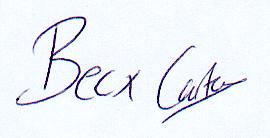 Parish Clerk1/18 Apologies for absenceTo receive and accept apologies and note the reasons for absenceCllr M Bradley, Cllr B Smith2/18 Chairman’s Announcements3/18 Requests for dispensations and declaration of interestsi. Request for DispensationThe clerk to report any requests received since the previous meeting for dispensations to speak and\or vote on any matter where a member has a disclosable pecuniary interest. To receive declarations by elected and co-opted members of interests in respect of items on this agenda.ii. Declarations of InterestMembers are reminded that, in accordance with the revised Code of Conduct, they are required to declare any disclosable pecuniary interests or other registrable interests which have not already been declared in the Council’s Register of Interests.  (It is a criminal offence not to declare a disclosable pecuniary interest either in the Register or at the meeting.) Members may, however, also decide, in the interests of clarity and transparency, to declare at this point in the meeting, any such disclosable pecuniary interests which they have already declared in the Register, as well as any other registrable or other interests.If a Member requires advice on any item involving a possible declaration of interest which could affect his/her ability to speak and/or vote, he/she is advised to contact the clerk at least 24 hours in advance of the meeting.4/18 Minutes of the meeting held 28th November 2017To authorise the Chairman to sign, as a correct record the minutes of the last Parish Council Meeting5/18 Public Participation (Max 3 mins per person) Max session length 10minsThe Chairman will, at her discretion, allow members of the public to address the meeting, in relation to the business to be transacted at this meeting and to bring matters to the attention of the Council for consideration, and/or inclusion, on a future agenda. No decisions or responses need be provided at this juncture.  6/18 Applications for co-option (4 vacancies)7/18 Police report-To discuss any matters arising from the police report8/18 Update on matters arising from previous meetings Soddy GapGraveyard Extension/Green SpaceCreation of a Youth Club/Next Steps9/18 Clerks ReportSee Clerks Report circulated with this agenda10/18 Play-area 11/18 Reports from visiting councillors- For information12/18 AllotmentsUpdate on the Allotments BallotConsideration of leaving items on terminated plotsConsideration of request to split Plot A (Nook) Nook Taps problem authorisation of budget13/18 Parish Maintenance-Locations for work to be suggested/works to be consideredGrass Cutting CCC Broughton Craggs Site- Suggestions to prevent trespassing 14/18 Highways Matters20mph speed limit Great/Little Broughton Review15/18 Correspondence- For DiscussionOther items of correspondence for information are listed in the Clerks ReportAllerdale Local Plan Part 2: Site AllocationsDepartment for Transport’s public consultation on future funding on the SRN 
mogestion for commarative installations for key residents- Fspeed limit to the Railway Abbutments on the timescale for next yea16/18 Planning ApplicationsA revised list will be circulated at the meeting if required due to timescales.Ref: 			HOU/2017/0261Applicant: 		Mr Neil QuinnProposal: 		Removal of existing garage and replacement with new garageLocation:. 		Claryn Li, Little Broughton, CockermouthRef: 			HOU/2018/0001Applicant:		Mr & Mrs R SinarProposal:		Demolition of existing garage and replacement with new garageLocation:		Red House, 6 Main Street, Great Broughton17/18 Planning Decisions None at the time of agenda production18/18 Finance, Accounts & Governance Payment of Accounts- Listed on Statement of Accounts- Circulated with the meeting papersApproval of Bank Reconciliation and Spend against Budget for Jan-Circulated with the meeting papersDraft budget for 18/19-Circulated with meeting papersRequest for funding from the Church towards the resurfacing of the Church Car Park areaRequest for funding Cumbria Children’s Dyslexia Project 19/18 Councillors Matters An opportunity for Councillors to raise new issues- No decisions can be made on these matters but the Clerk may make investigations and/or they may be placed on a future agenda of the Council 20/18 Date of next meeting Tuesday 20th February 2018Tuesday 20th March 2018Tuesday 17th April 2018RefLocationProposalDecisionHOU/2017/024122 Kirklea, Little BroughtonErection of porch to frontApproved